ELŐTERJESZTÉSNagytarcsa Község Önkormányzata Képviselő-testületének 2023. szeptember 13. napján tartandó rendes ülésére. Tárgy: Nagytarcsai Csillagszem Óvoda új státusz iránti kérelme Előterjesztő: Gulyás Tamás István polgármesterElőterjesztés előkészítője: Szekeres Józsefné humánpolitikai referensTörvényességi szempontból ellenjegyezte: dr. Kuji Eszter jegyző Előzetesen tárgyalja: Humán Bizottság és Pénzügyi BizottságA napirend nyílt ülésen tárgyalható. A döntés elfogadásához egyszerű szavazattöbbség szükséges.  Tisztelt Képviselő-testület! A nemzeti köznevelésről szóló 2011. évi CXC. törvény 2. sz. melléklete az óvodákban 3 csoportonként 1 pedagógiai asszisztenst ír elő.A Nagytarcsai Csillagszem Óvodának jelenleg 3 fő betöltött pedagógiai asszisztensi álláshelye van, de jelentős óvodapedagógus hiánnyal küzd, éppen ezért nagyon magas csoportlétszámokkal (28-30/fő) üzemel.A meglévő pedagógiai asszisztensek a hiányzó óvodapedagógusokat pótolják a törvényi előírásoknak megfelelően csak a délutáni órákban. Mivel mindig fix helyen vannak, így nem tudnak besegíteni a többi csoportba. A pedagógiai asszisztensek munkájára nagy szüksége van az Óvodának, főleg a kis- és a középső csoportokban tevékenykednek, hiszen ott a legtöbb a gondozási teendő. Hiányzások esetén is óriási segítséget jelentenek számunkra, munkájuk pótolhatatlan.Fentiek tükrében indokolttá válik még 1 pedagógiai asszisztens foglalkoztatása.A státuszbővítés havi költsége bruttó 326 040,- Ft, éves költsége (jelenlegi garantált bérminimummal számolva) 4 421 100,- Ft. A 2023. éves költségvetést 2 havi bérköltség terheli, amelynek összege: 736 850,- Ft.A májusi normatívafelmérés alapján a megnövekedett gyermeklétszám miatt az Óvoda többlettámogatást kapott, mely a költségvetés általános tartalékkeretbe került átcsoportosításra. Így az állás bérfedezete az Önkormányzat tartalékkeret terhén található. Kérem a Tisztelt Képviselő-testületet, hogy az előterjesztést tárgyalja meg és döntsön a státuszbővítés tárgyában.Nagytarcsa, 2023. augusztus 21.	 	 	 	 	 	Gulyás Tamás István s.k. 	 	 	 	 	 	 	            polgármesterHatározati javaslat Nagytarcsa Község Önkormányzata Képviselő-testületének .../2023.(IX.13.) határozata a Nagytarcsai Csillagszem Óvoda státuszbővítéséről Nagytarcsa Község Önkormányzatának Képviselő-testülete úgy határoz, hogy a Nagytarcsai Csillagszem Óvoda pedagógiai asszisztens státuszszámát 3 főről plusz 1 fővel 4 főre növeli 2023. október 1. napjától kezdődően. 2023 évre az ehhez szükséges költség fedezete, 736 850,- Ft, Nagytarcsa Község Önkormányzata tartalékkeretéről kerüljön átcsoportosításra a Nagytarcsai Csillagszem Óvoda 091110 cofogjának K1 Személyi juttatások, K2 Munkaadókat terhelő járulék és szociális hozzájárulási adó megfelelő soraira. Felelős: PolgármesterHatáridő: 2023. szeptember 30.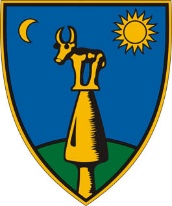 Nagytarcsa Község ÖnkormányzataPolgármester	                            2142 Nagytarcsa, Rákóczi u. 4.